	 «А.Дюма – король  приключений»   24 июля этого года исполняется  215 лет со дня  рождения       				Александра  Дюма. 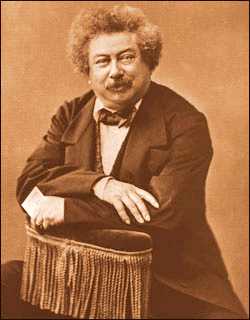 				Александр Дюма (1802-1870)  – знаменитый 						французский писатель, завоевавший любовь 						читателей 	историческими  приключенческими 					романами «Три 	мушкетера», «Граф Монте-						Кристо», «Королева Марго»  и др. Литературное 					наследие Дюма огромно: кроме  романов им 						написаны  пьесы, воспоминания, путевые 						очерки, детские сказки и другие произведения самых 				различных жанров.        Александр Дюма (полное имя – маркиз Александр Дюма Дави де Ла Пайетри) (1802-1870) родился 24 июля 1802 года в городе Вилле-Котре, недалеко от Парижа. Отец Дюма был генералом наполеоновской армии. В двадцать лет Дюма отправился покорять Париж.       Он успел написать более 500 томов произведений всевозможных жанров – поразительная  литературная  плодовитость, порожденная гением и трудолюбием французского писателя.      С1858 по 1859 год Александр Дюма побывал у нас в России, которая ему очень понравилась. Он  побывал в Санкт-Петербурге, Москве, путешествовал  по Волге: посещал Нижний Новгород, Углич, Симбирск,  Казань, Саратов, Волгоград, Астрахань, Калмыкию, Кавказ…         Герои лучших романов Дюма полны энергии, смелости, изобретательности; они преодолевают  всевозможные  препятствия. Это создало исключительную  популярность его  романов  во всем мире.      Центральная  районная  библиотека  предлагает  Вашему вниманию  виртуальную  книжную выставку  «Дюма – король приключений»  на которой  представлены  самые  значительные  произведения  писателя, которые не только не теряют  актуальности  по сей день, но и  становятся  неизменными  спутниками  всё  новых  и новых  поколений читателей.				«Мушкетёры»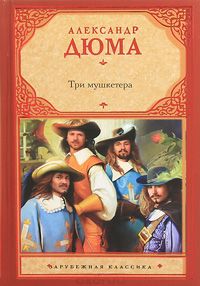 				Дюма, А.  «Три мушкетера»  12+				Юный гасконец д 'Артаньян полон дерзких планов 						покорить Париж. Его ловкость и проворство, жизнерадостность и 				благородство привлекают к нему не только друзей, но и врагов, 					которые хотели бы видеть этого мужественного и преданного 					человека на своей стороне. Преданные своим королю и 						королеве, три мушкетера и д 'Артаньян живут жизнью, полной 					заговоров, интриг, поединков и подвигов. Они всегда действуют 					сообща, а девиз «Один за всех и все за одного» приводит их к 					победе.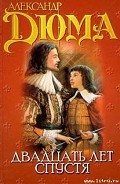 				Дюма, А. «Двадцать лет спустя»  12+				Блистательный роман Александра Дюма — отца «Двадцать лет 				спустя» написан вслед за его известными «Тремя 						мушкетерами». В нем столько же остроумия, занимательности и 				неожиданных поворотов, как и в первой книге трилогии. Наряду с 				вымышленными героями в романе действуют подлинные 					исторические лица.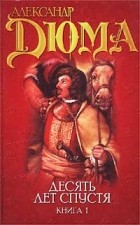 				Дюма, А. «Виконт  де Бражелон,  или Десять лет 					спустя»  12+				"Виконт де Бражелон, или Десять лет спустя" – 						заключительная  часть грандиозной трилогии 	о мушкетерах. 				Короля Франции подстерегают враги и любовь, сторонники 					кардинала готовят заговор, человек в железной маске 						оказывается на троне. Во всех этих приключениях участвуют 				д 'Артаньян, три мушкетера и сын Атоса - виконт де Бражелон.				О Генрихе  Наваррском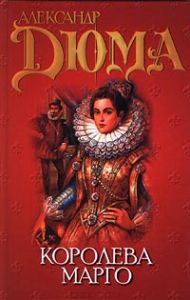 				Дюма, А. «Королева  Марго»  12+				«Королева Марго» – один из самых знаменитых романов 					Александра Дюма, давно уже ставших классикой историко-					приключенческой  литературы. Франция, шестнадцатый век, 					эпоха жестокой борьбы между протестантами и католиками, 					изощренных придворных интриг и трагической любви королевы 					Марго, поневоле ставшей участницей чужих политических игр…				 Дюма, А. «Графиня де Монсоро»  12+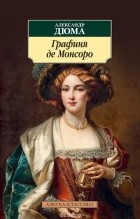 				Один из самых популярных романов Александра Дюма. Франция 				XVI века — царствование Генриха III. Захватывающая 						история о заговорах и интригах, доблести и отваге, коварстве и 					предательстве. История о любви отважного и благородного 					графа де Бюсси и прекрасной Дианы де Монсоро, 						разворачивающаяся на фоне жестокой схватки за французский 					престол.				Дюма, А. «Сорок  пять»  12+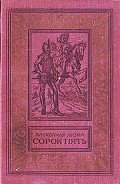 				 В романе «Сорок пять» читатель вновь встречается с Дианой и 				узнает о ее дальнейшей судьбе: тяжело пережив смерть 						любимого человека, она ставит целью своей жизни - отомстить 					его убийцам... Роман является завершающей частью трилогии, в 				которой описывается история борьбы Генриха Наваррского за 					французский престол.				«Записки  врача»				 «Жозеф  Бальзамо»  18+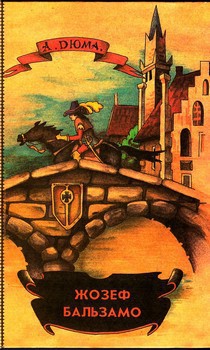 				В авантюрном романе «Жозеф Бальзамо» Александра Дюма 				(1849), основанном на подлинных исторических фактах, 					повествуется о событиях, предшествовавших Великой 					французской революции, о последних годах правления 					Людовика XV — начале царствования Людовика XVI и Марии-				Антуанетты. Центральной фигурой романа является 						таинственный граф 	Калиостро (он же - Жозеф Бальзамо), 					искусный врач, "чародей", великий магистр масонского ордена. 					Это первый роман серии «Записки врача», в которую входят 					«Ожерелье королевы», «Анж Питу», «Графиня де Шарни».				Дюма, А. «Ожерелье королевы» 16+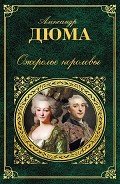 				Роман о самой скандальной придворной истории XVIII века. 					Королева влюбляется, кардинала обманывают, графиня 						присваивает бриллианты, а Калиостро предсказывает будущее - 				закрученный сюжет от мастера историко-приключенческого 					жанра А.Дюма. 				Дюма, А. «Анж Питу» 12+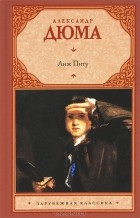 				Начало эпохи французской революции, взятие Бастилии, первые 				вооруженные столкновения, зверства разъяренной толпы 					составляют сюжетную линию романа, являющегося 						продолжением романа "Ожерелье Королевы" и третьей частью 					тетралогии, объединенной похождениями известного мага, 					предсказателя судеб и вечного человека Джузеппе Бальзамо 					(Калиостро).				Дюма, А. «Графиня де Шарни»  16+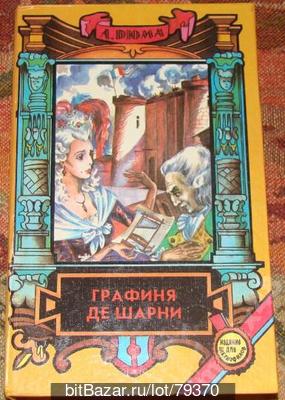 				 Действие романа «Графиня де Шарни» разворачивается на 					фоне знаменательных  исторических событий французской 					революции и  краха династии  Бурбонов. 					ХVI  ВЕК								Дюма, А. «Асканио»  12+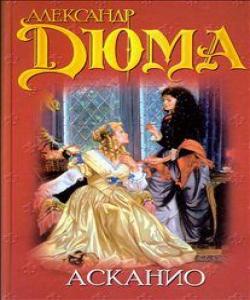 				Молодой юноша по имени Асканио влюблён в очаровательную 					девушку Коломбу, дочь богатого вельможи. Но, к несчастью, в 					него самого неистово влюбляется фаворитка короля герцогиня д' 				Этамп и ради своей любви она готова пойти на всё, и даже на 					предательство. На помощь молодым влюблённым приходит 					прославленный художник и талантливый мастер Челлини. Он 					готов пожертвовать своей жизнью ради счастья своего ученика и 				прекрасной Коломбы. Его благородное сердце, необычайный 					талант и твёрдая рука противостоят коварству и хитрости 					влиятельных интриганов. Читать On-line				Дюма, А. «Две Дианы»  12+				В «Двух Дианах» – Франция эпохи Возрождения. 						Шестнадцатое столетие, полное бедствий, страстей и славы. 					Интриги королевского двора, непримиримые кровавые распри 				на религиозной почве, мятежи, войны за пределами страны… 				Среди действующих лиц этого историко-приключенческого 					романа короли Генрих II, Франциск II, Карл IX, командующий 				французской армией Анн Монморанси, знаменитый 						полководец Франциск де Гиз, адмирал Колиньи, а среди 					знатных дам Екатерина Медичи, Диана де Пуатье, Диана де 					Кастро, Мария Стюарт.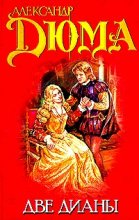 				«Парижские могикане»				Дюма, А. «Могикане  Парижа»  12+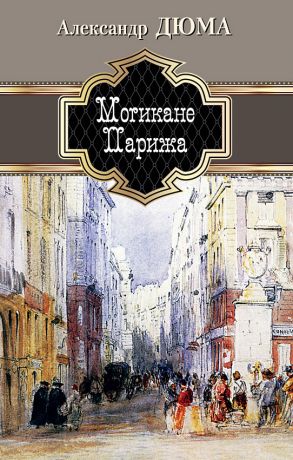 				Сюжетная линия произведения разворачивается во 						времена  правления короля Карла X, борьбы с 							бонапартизмом. Дюма подробно описывает любовные и 					политические интриги, жертвами которых оказываются 					главные герои книги – поэт Жан Робер, врач Людовик и 					художник Петрюс. Разные  устремления ведут их по 						жизни, но их объединяют верность друг другу, готовность 					прийти на помощь попавшему в беду.				Дюма, А. «Сальватор»  12+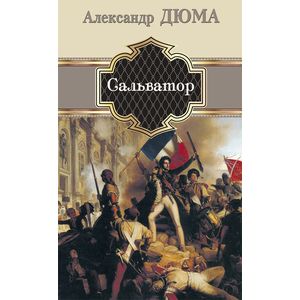 				"Сальватор" - продолжение романа Дюма "Могикане				          		 Парижа". В книге "Сальватор" Дюма ярко и мастерски, 				           в жанре "физиологического очерка", рисует портрет 						политической жизни Франции 1827 года. Король 						бессилен и равнодушен. Министры цепляются за власть. 					Полиция повсюду засылает своих провокаторов, 						затевает уголовные процессы против политических 						противников режима. Все эти события происходили на 					глазах Дюма в 1827-1830 годах.												Дюма, А. «Граф Монте-Кристо»  12+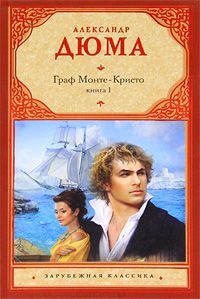 				Молодой моряк Эдмон Дантес, которому прочили место 					капитана и свадьбу с красавицей Мерседес, оказывается 					оклеветан,  несправедливо осужден и брошен в темницу 					замка Иф. Благодаря случаю и знакомству с аббатом 						Фариа  Дантес  совершает невозможное — он бежит из 					тюрьмы, а после 	обретает несметное богатство. Дантес 					решает отмстить обидчикам и после мести, отрешившись 					от всего, уплывает на корабле. Он понял, что месть 						легла тяжким бременем на его совесть и причинила 						страдания  многим  невинным людям.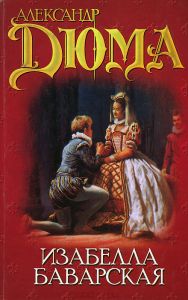 				Дюма, А. «Изабелла Баварская»  16+				
				В романе французского писателя «Изабелла Баварская» 					описываются драматичные эпизоды  Столетней войны и 					кровавые  распри высшей французской знати в конце XIV 					– начале XV века.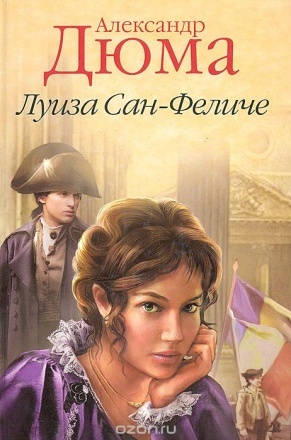 				Дюма, А.  «Луиза Сан-Феличе» 16+				Роман Александра Дюма «Луиза Сан-Феличе» посвящен 					истории возникновения и трагической гибели Неаполитанской 				республики 1799 г. В событиях тех далеких лет принимал 					непосредственное участие и генерал Дюма — отец писателя. 				Имя главной героини романа Луизы Сан-Феличе было широко 				известно в Италии и стало символом чистоты, стойкости, 					героизма и гражданской доблести.				 Дюма, А. «Сильвандир»  12+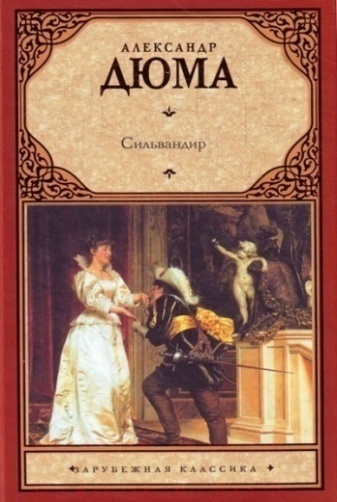 				"Сильвандир" - один из ранних романов Дюма, созданный под 					влиянием произведений Вальтера Скотта и тонко стилизованный 				под прозу XVIII века. История юных влюбленных, которых 					пытаются разлучить родные и судьба, элегантно и чуть иронично 				обрамляется картинами быта и нравов королевского двора. 					Придворные интриги, опасные приключения, пылкие страсти и 					нежные чувства - этот роман увлечет всех ценителей хорошей 					исторической прозы. 				Дюма, А. «Сальтеадор»  12+
				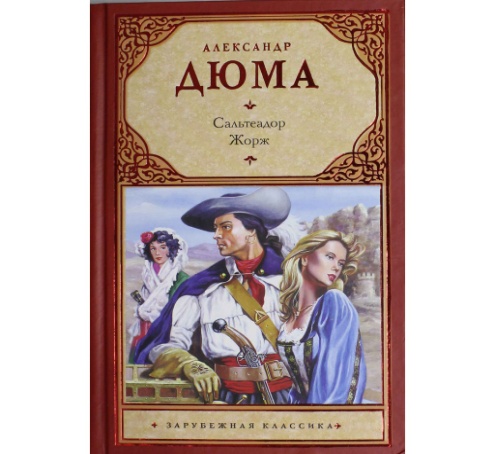 				Прекрасный роман о приключениях бесстрашного 						разбойника Сальтеадора. Действие происходит в начале 					XVI века в Испании.				Сын благородного сеньора Фернандо де Торрильяса 						выходит на тропу разбоя. Его шайка славится своей 						дерзостью и наводит ужас на всю Испанию. Но что 						вынудило Фернандо восстать против закона и 							превратиться в грозного Сальтеадора? Что скрывает его 					семья? Какие тайны хранит его сердце?				Король отдает приказ схватить разбойника во что бы то 					ни стало. Сальтеадора ждет неминуемая смерть… 						Только вмешательство двух влюбленных в юношу 						красавиц может спасти его…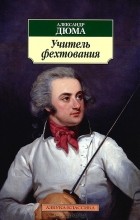 				Дюма, А. «Учитель фехтования» 16+				«Учитель фехтования» («Записки учителя фехтования, 					или  Восемнадцать месяцев в Санкт-Петербурге») — 						один из первых   романов французского 								писателя Александра Дюма, написанный   в 1840 году.				Исторический роман "Учитель фехтования" повествует 					о трудной, но увлекательной судьбе графа Алексея и 						его  супруги Луизы Дюпюи, последовавшей за мужем в 					сибирскую ссылку. Прототипами героев Дюма были 						декабрист Иван Александрович Анненков и модистка 						Полина Гебль, в замужестве Прасковья Егоровна 						Анненкова.				Дюма, А. «Шевалье де Мезон Руж»   16+				Роман «Шевалье де Мезон-Руж» принадлежит к 						произведениям, в которых Дюма обращается к теме Великой 				французской революции. Сюжет его – безуспешные попытки 					роялистов-заговорщиков спасти от суда и казни вдову 						Людовика XVI королеву Марию Антуанетту.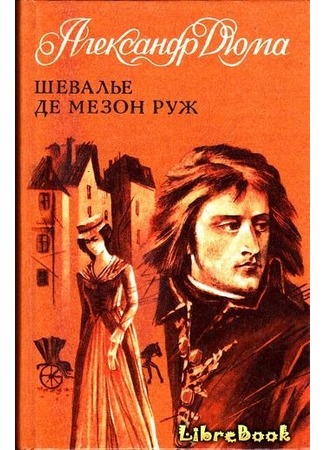 				Дюма, А. «Шевалье  д’Арманталь»  16+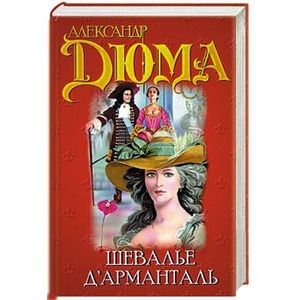 				Канва романа основана на реальных исторических событиях. 					Молодой дворянин шевалье Рауль д’Арманталь волею судеб 					оказывается втянут в заговор герцогини дю Мен (жены 						незаконнорождённого сына короля Людовика XIV) против регента 				Франции при малолетнем короле Людовике XV — герцога 					Орлеанского. Параллельно развивается история любви Рауля и 				Батильды — девушки знатного рода, оказавшейся приемной 					дочерью простого учителя каллиграфии.				Дюма, А. «Графиня Солсбери»  16+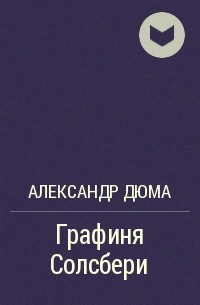 				Действие романа «Графиня Солсбери» начинается 25 					сентября  1338 года в бальной зале Вестминстерского 					дворца, чтобы вскоре перекинуться на долгие дороги 						войны, которые король Англии 	Эдуард III ведет 						попеременно то с королем Франции Филиппом 							Валуа, то с непокорной Шотландией. Красавица графиня 					Солсбери  проходит через всю книгу как человек высоких 					представлений  о любви и супружеском долге.Ковернинская  центральная  библиотека и библиотеки – филиалы  Ковернинской ЦБС  предлагают  прочитать эти  и другие  произведения   великого французского   писателя  – Александра Дюма.  Желаем приятного прочтения!